   Smer: Medicinska sestra – Vaspitač   I I godina ŠTA JE PSIHOLOGIJA I ŠTA PROUČAVA?KOJE GRANE PSIHOLOGIJE POSTOJE?ŠTA JE INTROSPEKCIJA (DOBRE I LOŠE STRANE)?KOJE SU ŽLEZDE NAJVAŽNIJE ZA PSIHU ČOVEKA? OBJASNITE.ŠTA JE PRAVA IMPRESIJA I ZAŠTO JE VAŽNA?NAVEDITE GREŠKE U OPAŽANJU OSOBA.ŠTA JE UČENJE I KOJE VRSTE UČENJA POSTOJE?ZAŠTO JE VAŽNO INSTRUMENTALNO UČENJE?ŠTA JE MIŠLJENJE I KAKO TEČE MISAONI PROCES?ISPRIČAJTE NEŠTO O INTELEKTUALNIM SPOSOBNOSTIMA.OSNOVNE VRSTE EMOCIONALNIH POJAVA.ZNAČAJ EMOCIJA ZA MENTALNO ZDRAVLJE.POJAM I VRSTE MOTIVA (SAMO NABROJATI).ZADOVOLJENJE I OSUJEĆENJE MOTIVA.STAVOVI I ZDRAVSTVENA KULTURA; NAČELA PROPAGANDE.PROBLEMI KOJE IZUČAVA PSIHOLOGIJA LIČNOSTI.ISPRIČAJTE NEŠTO O SPOSOBNOSTIMA I KARAKTERU.ŠTA JE SOCIJALIZICIJA I KOJI SU ČINIOCI SOCIJALIZACIJE?POKAZATELJI ZRELOSTI LIČNOSTI.FROJDOVA TEORIJA LIČNOSTI.NEUROZE- VRSTE, OBJAŠNJENJE.PSIHOZE- VRSTE, OBJAŠNJENJE.PRESTUPNIČKO PONAŠANJE- OSNOVNE STVARI.IZVORI NESPORAZUMA U KOMUNIKACIJI.TIMSKI RAD U ZDRAVSTVU; ORGANIZACIJA.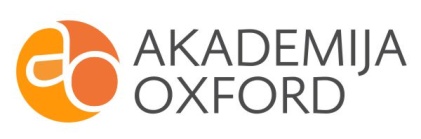 